Министерство образования и науки Республики Татарстангосударственное автономное профессиональное образовательное учреждение «Казанский строительный колледж»График проведения открытых  уроков педагогических работниковна  2022-2023 учебный годГАПОУ  «Казанский  строительный колледж»                                                                                                              Утверждаю                                                                                                              УтверждаюДиректор ГАПОУ «КСК»Директор ГАПОУ «КСК»/А.В. Проснев/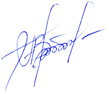 /А.В. Проснев/____________2022 г.____________2022 г.Ф.И.О.ДолжностьДата Группа Предмет Тема Абдулхакова Альфия Фаритовнапреподаватель02.02.2023СТ 9-41Экономика организации Основные показатели деятельности организации. Себестоимость продукции.Азизов РустемХарисовичпреподавательАлиева ЭлинаРафиковнапреподаватель15.11.2022С 9-22ИнформатикаРабота с таблицами. Вставка формул для расчета в таблице.Ахтямова СириняИльдусовнапреподавательмартС.11.17Татарский язык в профессиональной деятельности «Структура составления автобиографии и резюме»Арапова Алена АлександровнапреподавательДекабрь 2022гКС-9-51КС-11-46МДК.05.01   «Закупка материальных ресурсов в строительстве»	Бадртдинова Эльмира РыйвовнапреподавательАпрель 2023ГК-9-21МДК01.01 р2Топографические съёмки.Богданова Гульнара Аухатовнапреподавательмарт1 курсыЗИО.9.11С.9.13Литература«Поэтический мир М.И.Цветаевой (интегр. урок)Васильева Марина Робертовнапреподаватель29.11.2022СТ 9-21Инженерная графикаОсновные правила построения лекальных кривых. Вычерчивание эллипса.Васильева ТатьянаВячеславовнапреподавательМарт, 2023ОС 9-3аастрономия«Планеты земной группы»Васильева Ольга Валерьевна      мастер п/оВасюнина СтеллаВладимировнапреподавательАпрель КС 9-31Иностранный языкПравила безопасности в строительствеВахонин ЕвгенийКонстантиновичпреподавательАпрельС-9-22ФизкультураРазвитие физических качествВахонина Ольга Васильевназам. директора по УРпреподавательМарт,2023ЛД 9-11математикаДеловая игра «Финансовая безопасность»Воронина Оксана Андреевна преподавательдекабрь .С -9-12 история Россия в эпоху петровских преобразованийВафин Айрат Айдаровичмастер п/оГабдрахманова Жанна Амиржановна  зам. директора по ВРпреподавательАпрель ЗИО-9-11историяФестиваль народов РоссииГабдрахманов Рамиль Саубановичмастер п/оГарифзянова Алсу Рашитовна мастер п/о14.11.202210.00Ш-1А, Ш2БМастер класс: «Отделка поверхности жидкими обоями»Галимуллин Наиль Шафикович мастер п/о21.11.202211.00Л1, Л2, СОШ 140Мастер – класс «Отливка фрагментов архитектурных деталей».Гатиятов Зульфат РаушановичпреподавательЯнварьС-9-14ФизкультураПриём и передача мячаГаманова Ильвира Мансуровна преподавательмарт 2023ЛД-9-41Основы менеджмента Гибкие навыки руководителя Гильманова Альфия РавилевнапреподавательФевраль 2023 г.ЗИО -11-13ОП.13 Типология объектов недвижимостиТипология жилых зданий и сооружений		Гилязова Аида 
ДамировнапреподавательапрельЛД 9-11Иностранный языкДень ЗемлиГиматдинова Алия АмирзяновнапреподавательапрельДОУ 9-21Иностранный языкУстройство на работу. Сопроводительное письмоДенисова Ольга Викторовназам. директора по НМР преподавательДекабрьапрельЗИО9-31ЗИО 11-23Земельное правоПОПДПрава граждан на землюПенсионное законодательствоДудкин Александр Николаевич преподавательдекабрьЛ1,2Адаптивная физкультура Мастер-классЕмелина Марина Васильевна Мастер п/о6.12.22Инвалиды сиротыДоброта спасет мирЕмельянова Надежда АлексеевнапреподавательФевраль 2022ГК-9-41МДК 04.02 р.2Практическое занятие № 11 Акт обследованияЕфимова Олеся Николаевна преподавательФевраль 2023г.С-9-33МДК.02.01 «Устройство наплавляемых кровель».		Журавлева Лилия Хасановнапреподаватель21.12.2022г.СД-9-35Бинарный урок с Саттаровой  А.З.		Строительство автомобильных дорог»Забирова Сабина Ильдаровна преподавательМарт 2023ЛД-9-21ГеодезияИзмерение горизонтальных и вертикальных углов теодолитомЗакирова Сария РафаиловнапреподавательноябрьГК.9.21Русский язык и деловое общение «История делового общения в России»Захарова Анастасия ОлеговнапреподавательМарт 2023С 9-12математика«Многогранники и тела вращения» Звонова Динара НаримановнапреподавательмартЗИО 9-31Иностранный языкНедвижимостьЗобов Андрей Юрьевич преподаватель15.02.2023МВ 9-31Охрана трудаПрименение средств индивидуальной  защиты при выполнении работ слесаря- сантехникаЗакиров Рафкат Гибатович мастер п/оИгнашин Вячеслав Михайлович преподаватель16.11.223 пара строителиИнженерная графикаВиды, сечения, разрезыИдиятуллина Фагима АнасовнапреподавательФевраль,2023СД 9-15физика«Магнитное поле»Исмагилова Эльвина Фаридовна преподаватель16 ноября 2022ДОУ-9-11Бинарный урок география +татарская литература "География населения мира"Каримова Эльмира Михайловна Преподаватель, зав. метод. кабинетомФевраль 2023г.ГК 9-41 /ГК11-32Правовое обеспечение профессиональной деятельностиПорядок разрешения предпринимательских (хозяйственных) споровКашаева Ильмира АлиуллаевнапреподавательФевраль,2023Февраль,2023ОС 9-2а,ОС 9-2бОС 9-1аФизикаЭлектротехникаКонкурс профессионального мастерства «Профессионал -2023»«Однофазный переменный ток»Кирюшина Регина Рустемовнапреподаватель5 Декабрь,2022ЗИО-11-23МДК 02.01Нормативно-правовое обеспечение государственной регистрации прав на недвижимое имущество и сделок с нейКовалева Марина Александровна преподаватель18.11ОС11-1МДК 07.01		Открытый урок на тему: «Чтение марок сталей»Кузнецова Галина АлександровнапреподавательЯнварь 2023г.КС-9-41МДК.06.01		«Определение организационной структуры склада. Расчет площади участка экспедиции. Осуществление приемки продукции на хранение».Кузнецова Елизавета ЕгоровнапреподавательАпрель 2023г.КС-9-31МДК01.01 р.3Открытая защита курсового проекта		Латыпова  Елена Аркадьевна мастер п/о29.11С-1, С-2Мастер класс «Фито-дизайн»	Любимова Ирина Геннадьевна преподаватель8.12.2022Ш-1-АКоммуникативный практикумПуть для достижения жизненных целейЛебедев Леонид Владимировичмастер п/о28.11СВ9-3	ПМ.01	Мастер класс по выполнению «Холодной ковки»Мавлявеева Лилия СруровнапреподавательМай 2023 г.С-9-33Открытая защита курсового проекта. 		Макарычева Ирина Александровнапреподаватель09.11.2022СТ 9-31МДК01.02 р.3 Способы изготовления бетонных и железобетонных изделийРежимы тепловой обработки бетонаМалыгина Анна Сергеевнапреподаватель6.04-12.04ЛД-9-31Бинарный урок УП.01.01 Проектирование объектов садово-паркового и ландшафтного строительства/ ОП.08 Цветочно-декоративные растения и дендрологияСоздание интерактивного плана инвентаризации насаждений с использованием Google-инструментарияМанашева Вероника Валерьевнапреподаватель2 семестрЗИО-11-13Информатика«Использование графического материала, полученного из on-line ГИС», ЗИО-11-13Мингазов Эрсен Курбанбаевич преподавательмарт 2023ЗИО-9-31МДК.04.01 Оценка недвижимого имущества Дифференцированный зачёт в виде деловой игрыМифтахова Эльвира ИльдусовнапреподавательЯнварь 2023ГК-9-31МДК 01.01, 3 раздела Выполнение дешифрирования аэро- и космических снимков для целей кадастра и инвентаризации земельПостроение накидного монтажа по элементам внешнего ориентирования в программе PHOTOMODМихайлова Руфина Вильевна преподаватель9 декабряДОУ 9-21ЕН ИнформатикаМастер-класс «Совместная работа над гугл-презентацией профессиональной направленности» Михайлова Лариса МихайловнапреподавательАпрель, 2023ЗИО 11-12математикаКвест-игра «Производная функции. Приложения производной»Мифтахутдинова Айгуль АлмазовнаЗам. директора по УПРпреподавательМорев Сергей БорисовичпреподавательДекабрьДОУ-9-11ФизкультураОдновременно-одношажный ходМуртазина Эндже Фирдинатовназав. дневным отделениемпреподаватель22.11.22ЗИО 11-23,9-32,9-31ЭкономикаЭкономика и жизньМусин Ильназ РафиковичпреподавательАпрельС-9-12ОБЖПатриотическое воспитание.Могилюк Наталья Николаевна преподавательМарт 23С 9-23Иностранный языкСовременное строительствоНикольская Любовь Александровнапреподавательмарт1 курсыЗИО.9.11С.9.13Литература«Поэтический мир М. И. Цветаевой (интегр. урок)Никонова Валентина Юрьевнапедагог-психологНургалеева Гульназ ФаридовнапреподавательФевраль 2023Б-11-13МДК.01.01 Практические основы бухгалтерского учета активов организацииРасчетный счет, его назначение. Порядок открытия расчетного счета. Документальное оформление операций по расчетному счету. Банковские платежные документы.Олюнина Карина Руслановна Руководитель центра, преподавательПлотникова Тамара Петровнапреподаватель16.11.222 параГК 9-11химияЛабораторно-практическое занятие «Реакции ионного обмена между растворами электролитов, идущих до конца»Попова Марина СергеевнапреподавательДекабрь,2022ОС-9-2аОткрытый урок «Теплая керамика» Прохорова Таисия ВладимировнапреподавательМарт 2023ГК-9-21Типология зданийТипология общественных зданий и сооруженийРахимова Мунира Саматовнапреподавательмарт1 курсыВнеурочное мероприятие«Аулак өй” (Вечерние посиделки)Савченко Татьяна Александровнапреподаватель6.04-12.04ЛД-9-31Бинарный урок УП.01.01 Проектирование объектов садово-паркового и ландшафтного строительства/ ОП.08 Цветочно-декоративные растения и дендрологияСоздание интерактивного плана инвентаризации насаждений с использованием Google-инструментарияСадыкова Рамзия НурзадаевнапреподавательНоябрь Март Февраль 28.10.202216.12.2022ЗИО9.11С-9-14, МВ9.11СД 9.15СД 9.25ЗИО9.22,9.21С 9.23,С 9.22математика  «Основы тригонометрии» «Многогранники и круглые тела»  «Формула Ньютона-Лейбница» Сайферова Екатерина АлександровнаМастер п\о29.11С-1, С-2Мастер класс «Фито-дизайн»	Саттарова Альбина ЗабировнапреподавательмартСД 9-45Иностранный языкДорога. Типы, элементы, покрытиеСафарова Елена Владимировнамастер п/о21.11Л1, Л2, СОШ 140Мастер – класс «Отливка фрагментов архитектурных деталей».Семенов Владимир АлексеевичпреподавательФевральЛД-9-21ФизкультураТехника ведения мяча. Штрафные броскиСергейчева Татьяна АлександровнапреподавательМарт 2023С 9-12физикаЛР «Изучение явления электромагнитной индукции»Сидоров Михаил Валерьянович мастер п/о25.11СП9-3Мастер – класс «Изготовление кормушки для домашней птицы»	Сидорова Елена Игоревнамастер п/о14.11.202210.00Ш-1А, Ш2БМастер класс: «Отделка поверхности жидкими обоями»Соловьева Полина ДмитриевнапреподавательСопина Лейла МинзакировнапреподавательапрельМВ 9-111Иностранный языкДень ЗемлиСпирина Надежда ГеоргиевнапреподавательМай 2023г.ЗИО -9-21Показатели качества объектов недвижимости	Стрельникова Татьяна ЛьвовнапреподавательЯнварь 2023г.КС-9-31МДК02.01«Бетонирование конструкций»Тимереева Альфия ВалерьевнапреподавательМартДОУ-9-11Родная литератураСибгат Хаким «Детство поэта»Тимереева Альфия Валерьевнапреподавательмарт1 курсыВнеурочное мероприятие«Аулак өй” (Вечерние посиделки)Убанеева Валентина МихайловнапреподавательАпрель 2023 г.КС 9-21ПМ.01		«Плиты перекрытия»Усманова Рамзиля Хайруловнамастер п/о10.11ОС9-3АМДК 03.01		 Мастер – класс  на тему: «Работа с электроинструментом со студентами с нарушением слуха»  Фасахутдинова Зульфия Миннехановнапреподавательапрель,2023МВ 9-31Нормирование труда и сметыСоставление объектной сметы и определение структуры сметной стоимости СМРФатхиева Ирина МударисовнапреподавательЯнварь 2023 г.С-9-33МДК.01.01 раздел 2  практическая работа на тему:   « Вычерчивание конструктивной системы гражданского здания».		 Халиуллина Наиля Фаридовназав. дневным отделениемпреподавательХайбуллова Алсу ЭфировнапреподавательАпрель, 2023ЛД 9-11биологияУрок-викторина «Развитие жизни на Земле.»Хитёва Римма Андреевнапреподаватель22.02.2023СТ 9-31МДК01.02 р.4   Производство изделий строительной керамикиСостав глин. Непластичные материалы и добавки.Хусаинова Фания Фазылзяновнапреподаватель02.2023г.СД-9-45«Содержание автомобильных дорог и аэродромов»Царевина Ольга Владимировна преподаватель25 ноябряДОУ 9-31МДК 01.01 Документационное обеспечение управленияМДК 01.03 Организация секретарского обслуживанияЕН ИнформатикаПодготовка презентации по подготовке и проведению совещания, мероприятия (модуль С чемпионата «Молодые профессионалы»)Цветкова Юлия Сергеевнапреподаватель апрельЗИО 9-11Иностранный языкДень ЗемлиЧабдаров Айрат Ильясовичпреподаватель 22.11СП9-2Открытый урок: «Расследование несчастных случает на производстве»	Шагеев Сергей ВитальевичпреподавательМарт, 2023ДОУ 9-11информатика«Создание компьютерных публикаций на основе использования готовых шаблонов»Шарафутдинова Зифа ШарафулловнапреподавательАпрель-май2 курсистория«Навстречу 80-летию ВОВ»Шафигуллина Сирена КабировнапреподавательФевраль 2023 г.ЗС-21МДК.01.01практическая работа на тему: «Конструктивная схема здания»		Школьникова Рузалия Миннулловнапреподаватель01.12.2022КС-9-21Техническая механика«Сила трения: плюсы, минусы»Яруллина Алсу Асхатовназав. заоч. отделением, преподаватель07.12.2022КС 9-21информатика«Решение расчетных задач в табличном процессоре»